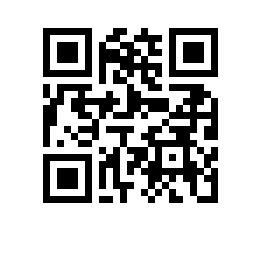 06.06.2021                                                                                            № 8.1.6.3-14/090621-1Об увеличении стоимости образовательных услуг с учетом уровня инфляции для студентов НИУ ВШЭ, обучающихся в НИУ ВШЭ – Нижний Новгород и переходящих на второй и последующие курсы обучения в 2021/2022 учебном годуНа основании приказа Национального исследовательского университета «Высшая школа экономики» от 24.04.2017 № 6.18.1-01/2404-13 «Об утверждении Порядка  увеличения стоимости образовательной услуги с учетом уровня инфляции, предусмотренного основными характеристиками федерального бюджета на очередной финансовый год и плановый период для студентов, переходящих на второй и последующие курсы обучения», Федерального закона от 08.12.2020 № 385-ФЗ «О федеральном бюджете на 2021 год и на плановый период 2022 и 2023 годов» ПРИКАЗЫВАЮ:1. Утвердить с 01.09.2021 стоимость образовательных услуг с учетом уровня инфляции для студентов бакалавриата, обучающихся в НИУ ВШЭ – Нижний Новгород на местах с оплатой стоимости обучения физическими и(или) юридическими лицами и переходящих на второй и последующие курсы обучения в 2021/2022 учебном году, в соответствии с приложениями 1 - 3.И.о. директора, заместитель директора		 		 		                М.А. Штефан